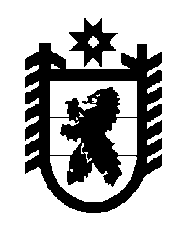 Российская Федерация Республика Карелия    УКАЗГЛАВЫ РЕСПУБЛИКИ КАРЕЛИЯО члене Правительства Республики Карелия –  Министре здравоохранения Республики КарелияВ соответствии с пунктом 10 статьи 51 Конституции Республики Карелия назначить с 11 апреля 2017 года Лазаревич Ольгу Владимировну членом Правительства Республики Карелия – Министром здравоохранения Республики Карелия.Временно исполняющий обязанностиГлавы Республики Карелия                                                 А.О. Парфенчиковг. Петрозаводск11 апреля 2017 года№ 54